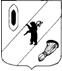 КОНТРОЛЬНО-СЧЕТНАЯ КОМИССИЯ ГАВРИЛОВ-ЯМСКОГО МУНИЦИПАЛЬНОГО РАЙОНА                                    152240, Ярославская область, г. Гаврилов-Ям, ул. Советская, д. 51___________________________________________________________________________________Заключение № 01-18/7 Контрольно-счётной комиссии Гаврилов-Ямского муниципального района на проект решения Муниципального Совета Митинского сельского поселения «Об исполнении бюджета   Митинского сельского поселения за 2019 год»г. Гаврилов-Ям                                                                  13 апреля 2020 года1.Общие положенияЗаключение Контрольно-счетной комиссии Гаврилов-Ямского муниципального района (далее – Контрольно-счётная комиссия) на отчёт об исполнении бюджета Митинского  сельского поселения за 2019 год подготовлено в соответствии с Бюджетным Кодексом Российской Федерации (далее – БК РФ), положением о Контрольно-счётной комиссии Гаврилов-Ямского  муниципального района, на основании Соглашения о передаче Контрольно-счётной комиссии Гаврилов-Ямского муниципального района части полномочий контрольного органа  Митинского сельского поселения по осуществлению внешнего муниципального финансового контроля.     Отчет об исполнении бюджета поселения за 2019 год представлен в Контрольно-счётную комиссию 30.03.2020 года, что соответствует срокам, установленным в статье 264.4. БК РФ.       Одновременно с отчётом об исполнении бюджета поселения в Контрольно-счётную комиссию представлена следующая документация:пояснительная записка об исполнении бюджета поселения;отчет об исполнении резервного фонда поселения,справка о дебиторской и кредиторской задолженности,отчет об исполнении бюджетных ассигнований дорожного фонда за 2019 год.Цель проверки:     Целью подготовки заключения является определение полноты поступления доходов и иных платежей в местный бюджет, привлечения и погашения источников финансирования дефицита местного бюджета, фактического расходования средств бюджета поселения по сравнению с показателями, утвержденными решением о бюджете поселения по объему и структуре, а также установление законности, целевого назначения и эффективности финансирования и использования средств поселенческого бюджета в 2019 году.Сроки проведения: с 31.03.2020 года по 13.04.2020 года.2. Анализ годовой бюджетной отчетности     По итогам анализа представленной администрацией Митинского сельского поселения бюджетной отчётности за 2019 год можно сделать вывод о ее соответствии по составу, структуре и заполнению (содержанию) требованиям статьи 264.1. БК РФ, Инструкции о порядке составления и представления годовой, квартальной и месячной отчетности об исполнении бюджетов бюджетной системы Российской Федерации, утверждённой приказом Минфина Российской Федерации от 28.12.2010 № 191н (в действующей редакции).      Анализ представленной бюджетной отчетности в сравнении с отчетом об исполнении бюджета главного распорядителя средств бюджета, главного администратора доходов и источников финансирования дефицита бюджета  на отчётный год (в последней редакции) и проектом решения об исполнении бюджета поселения за 2019 год представлен в Приложениях 1 и 2  к данному заключению.      Как видно из таблиц, плановые показатели, указанные в отчете об исполнении бюджета главного распорядителя средств бюджета, главного администратора доходов и источников финансирования дефицита бюджета –  Администрации Митинского сельского поселения, соответствуют показателям решения Муниципального Совета Митинского сельского поселения о бюджете Митинского сельского поселения на 2019 год, с учетом внесенных в него изменений, и рассматриваемого проекта решения.     Плановые показатели, указанные в отчете об исполнении бюджета главного распорядителя средств бюджета, главного администратора доходов и источников финансирования дефицита бюджета –  Администрации Митинского сельского поселения, соответствуют показателям решения Муниципального Совета Митинского сельского поселения о бюджете Митинского сельского поселения на 2019 год, с учетом внесенных в него изменений, и рассматриваемого проекта решения.       Заключение по результатам внешней проверки годовой бюджетной отчетности направлены в Муниципальный Совет Митинского сельского поселения и Главе Митинского сельского поселения.       По результатам проверки сделаны выводы о том, что бюджетная отчетность составлена в соответствии с требованиями Инструкции № 191 н и является достоверной. 3. Общие итоги исполнения бюджета поселения     Решением Муниципального Совета Митинского сельского поселения «О бюджете Митинского сельского поселения на 2019 год и на плановый период до 2020 и 2021 годов» от 18.12.2018 № 29 доходы местного бюджета утверждены в объеме 12 860,7 тыс. рублей, расходы в сумме 12 860,7 тыс. рублей. Расходная и доходная части сбалансированы.     Согласно Решения Муниципального Совета Митинского сельского поселения в последней редакции от 25.12.2019 № 16 «О внесении изменений в решение Муниципального Совета Митинского сельского поселения «О бюджете Митинского сельского поселения на 2019 год и на плановый период 2020 и 2021 годов» от 18.12.2018 № 29» доходы составляют 15 956,8 тыс. рублей, расходы –  16 422,5 тыс. рублей, дефицит – 465,8 тыс.  рублей.Динамика этапов утверждения бюджета Митинского сельского поселения на 2019 год.Таблица 1тыс. рублей      Исполнение по доходам за 2019 год составило –  16 137,8 тыс. рублей или 101,1 % уточненных годовых назначений, расходы – 16 116,9 тыс. рублей или 98,1 % уточненных годовых ассигнований. Профицит бюджета составил 20,8 тыс. рублей (Таблица 2).Общие итоги исполнения бюджета                                                                                                             Таблица 2тыс. рублей4. Исполнение бюджета по доходам        Исполнение доходной части бюджета за 2019 год составило 16 137,8 тыс. рублей или 101,1 % от плановых назначений.Таблица 3тыс. рублей      Основными источниками поступлений в бюджет поселения стали безвозмездные поступления – 76,1 % от всех доходов бюджета или 12 278,6 тыс. рублей, что составляет 98,4 % от плановых назначений.       Доля налоговых и неналоговых доходов составила –  23,9 % от всех доходов бюджета или 3 859,2 тыс. рублей, что составляет 111,0 % от плановых назначений.       Доля налоговых доходов составила 23,2 % от всех доходов бюджета или  3 742,7 тыс. рублей, неналоговых доходов – 0,7 % от всех доходов бюджета или  116,5 тыс. рублей.     Динамика поступления доходов в бюджет сельского поселения в 2018-2019 годах.Таблица 4тыс.рублей     В целом поступление доходов поселения по сравнению с аналогичным периодом 2018 года снизилось на 825,5 тыс. рублей или на 4,9 %.     Показатели налоговых доходов увеличились на 377,1 тыс. рублей или на 11,2 %.      Неналоговые доходы значительно снизились по сравнению с аналогичными показателями прошлого года на 1 680,3 тыс. рублей или на 93,5 %.      Показатели безвозмездных поступлений увеличились на 4,0 % или на 477,7 тыс. рублей. 4.1. Налоговые доходы     Налоговые доходы за 2019 год составили наибольший удельный вес налоговых и неналоговых поступлений поселения без учета безвозмездных поступлений – 96,9 %.      Процент исполнения от плановых назначений составил 109,6 % или 3 742,7 тыс. рублей, что на 377,7 тыс. рублей или на 11,2 % больше аналогичных показателей прошлого года.Таблица 5тыс.рублей     Основными видами налоговых доходов поселения являются земельный налог и акцизы по подакцизным товарам (продукции), производимым на территории Российской Федерации.      В 2019 году поступление налога на имущество составило 2 462,2 тыс. рублей или 114,6 % от плановых назначений, что на 208,0 тыс. рублей или на 9,2 % больше аналогичных показателей прошлого года, в том числе:налог на имущество физических лиц составил 125,9 тыс. рублей или 97,8 %, что на 30,4 тыс. рублей или на 19,5 % меньше по сравнению с показателями 2018 года,земельный налог в 2019 году исполнен на 115,7 % и в сумме составил 2 336,3 тыс. рублей, что на 238,4 тыс. рублей или на 11,4 % больше по сравнению с показателями 2018 года.     Поступления акцизов по подакцизным товарам (продукции), производимым на территории Российской Федерации в 2019 году составили 996,8 тыс. рублей или 99,7 % от плановых назначений, что на 147,6 тыс. рублей или на 17,4 % больше аналогичных показателей прошлого года.      Поступления налога на доходы физических лиц в 2019 году составили 107,1 % от плановых назначений или 265,9 тыс. рублей, что на 21,7 тыс. рублей или на 8,9 % больше аналогичных показателей 2018 года.      Поступления единого сельскохозяйственного налога составили 17,7 тыс. рублей или 98,3 % от плановых значений, что на 0,3 тыс. рублей или на 1,6 % меньше показателей 2018 года. 4.2. Неналоговые доходы     Неналоговые доходы в 2019 году составили 116,5 тыс. рублей или 194,1 % от плановых назначений. По сравнению с 2018 годом произошло значительное уменьшение поступлений на 1 680,3 тыс. рублей или на 93,5 %.Таблица 6тыс.рублейПоступлений доходов от использования имущества, находящегося в государственной и муниципальной собственности в 2019 году не осуществлялось. В 2018 году поступления составляли 4,4 тыс. рублей.Показатели от доходов от оказания платных услуг составляют 96,5 тыс. рублей или 241,2 % от плановых назначений, что на 48,5 тыс. рублей или на 17,6 % больше аналогичных показателей пошлого года.Поступлений доходов от продажи материальных и нематериальных активов в 2019 году не осуществлялось. В прошлом году аналогичные показатели составляли 1 719,4 тыс. рублей.Показатели по штрафам, санкциям, возмещению ущерба составляют 20,0 тыс. рублей или 100,0 % от плановых значений, что на 5,0 тыс. рублей или на 20,0 % меньше аналогичных показателей прошлого года.4.3. Безвозмездные поступления     Общий объем безвозмездных поступлений в бюджет поселения в 2019 году составил 12 278,6 тыс. рублей или 98,4 % от плана, что на 477,7 тыс. рублей или на 4,0 % больше показателей в прошлом году, в том числе:дотации в сумме 8 811,0 тыс. рублей – 100,0 % от плана, что на 257,0 тыс. рублей или на 3,0 % больше показателей прошлого года;субсидии в сумме 2 842,2 тыс. рублей – 99,1 % от плана, что на 360,2 тыс. рублей или на 14,5 % больше аналогичных показателей 2018 года;субвенции в сумме 85,4 тыс. рублей – 100,0 % от плана, что на 7,6 тыс. рублей или на 9,7 % больше показателей за 2018 год;иные межбюджетные трансферты в сумме 636,9 тыс. рублей – 88,8 % от плана, что на 50,2 тыс. рублей или на 7,3 % меньше показателей 2018 года;возврат остатков субсидий, субвенций и иных межбюджетных трансфертов, имеющих целевое назначение прошлых лет составил 96,8 тыс. рублей, аналогичные показатели в прошлом году отсутствовали.Таблица 7тыс. рублейБезвозмездные поступления в 2019 году можно характеризовать:получением дотаций на выравнивание бюджетной обеспеченности в сумме 8 711,0 тыс. рублей или 100,0 % от плановых значений, что на 1,8 % или на 157,0 тыс. рублей больше аналогичных показателей прошлого года.Основными суммами субсидий:субсидии бюджетам сельских поселений на строительство, модернизацию, ремонт и содержание автомобильных дорог общего пользования, в том числе дорог в поселениях (за исключением автомобильных дорог федерального значения) в сумме 1 732,5 тыс. рублей или 99,3 % от плановых значений, что на 660,2 тыс. рублей или на 61,5 % больше показателей прошлого года.Основные суммы субвенций:субвенции бюджетам сельских поселений на осуществление первичного воинского учета на территориях, где отсутствуют военные комиссариаты в сумме 85,4 тыс. рублей или 100,0 от плана, что на 7,6 тыс. рублей или на 9,7 % больше аналогичных показателей прошлого года.Основные суммы иных межбюджетных трансфертов:межбюджетные трансферты, передаваемые бюджетам сельских поселений из бюджетов муниципальных районов на осуществление части полномочий по решению вопросов местного значения в соответствии с заключенными соглашениями – 636,9 тыс. рублей или 88,8 % от плановых значений, что на 50,1 тыс. рублей или на 7,3 % меньше аналогичных показателей прошлого года.5. Исполнение расходной части бюджета    Согласно представленному проекту решения расходная часть бюджета сельского поселения в 2019 году установлена Решением о бюджете (в последней редакции) в сумме 16 422,5 тыс. рублей, исполнена в сумме 16 116,9 тыс. рублей, что составило 98,1 % от плановых назначений.      В сравнении с 2018 годом расходы бюджета поселения уменьшились на 1 089,6 тыс. рублей или на 6,3 %.      При этом бюджет поселения исполнен с профицитом в размере 20,8 тыс. рублей.Исполнение расходной части бюджетаТаблица 8тыс. рублейПри сравнительном анализе с показателями расходов 2018 года можно сделать следующие выводы:Уменьшение бюджетных ассигнований в 2019 году, по сравнению с 2018 годом наблюдается по следующим направлениям:национальная безопасность и правоохранительная деятельность – на 148,0 тыс. рублей или на 84,9 %,жилищно-коммунальное хозяйство – на 843,6 тыс. рублей или на 26,5 %,культура, кинематография – на 2 057,6 тыс. рублей или на 29,4 %.Увеличение расходов бюджетных ассигнований в 2019 году, по сравнению с 2018 годом наблюдается по следующим направлениям:общегосударственные вопросы – на 321,7 тыс. рублей или на 8,6 %,национальная оборона – на 7,6 тыс. рублей или на 9,7 %,национальная экономика – на 1 100,0 тыс. рублей или на 42,7 %,социальная политика – на 529,0 тыс. рублей или на 130,0 %,физическая культура и спорт – на 1,5 тыс. рублей или на 6,9 %.5.1. Распределение расходов бюджета по направлениям                                                                                                                    Таблица 9тыс. рублей     Результаты анализа свидетельствуют, что средства бюджета сельского поселения в 2019 году расходовались в основном по четырем направлениям.     Наибольший удельный вес расходов по разделу 0800 «Культура, кинематография» в общем объеме расходной части бюджета поселения составили 30,7 % или 4 947,6 тыс. рублей или 98,5 % от плановых значений, что на 2 057,6 тыс. рублей или на 29,4 % меньше аналогичных показателей 2018 года.       Годовые ассигнования по разделу 0100 «Общегосударственные вопросы» в общем объеме расходной части бюджета поселения составили – 25,3 % или 4 080,8 тыс. рублей или 98,7 % от плановых значений, что на 321,7 тыс. рублей или на 8,6 % больше показателей 2018 года.     По разделу 0400 «Национальная экономика» - 22,8 % или 3 674,4 тыс. рублей или 96,0 % от плановых значений, что на 1 100,0 тыс. рублей или на 42,7 % больше по сравнению с 2018 годом, а именно: дорожное хозяйство (дорожные фонды) – 3 441,8 тыс. рублей или 95,8 % от плановых значений, что на 907,5 тыс. рублей или на 35,8 % больше аналогичных показателей прошлого года,другие вопросы в области национальной экономики – 232,6 тыс. рублей или 99,9 % от плановых значений, что на 192,5 тыс. рублей или в 5,8 раз больше аналогичных показателей прошлого года.      По разделу 0500 «Жилищно-коммунальное хозяйство» в общем объеме расходной части бюджета поселения составили – 14,5 % или 2 343,6 тыс. рублей, что на 843,6 тыс. рублей или на 26,5 % меньше показателей 2018 года.100 % исполнение плановых назначений достигнуто по   направлениям:национальная оборона – 85,4 тыс. рублей (на 7,6 тыс. рублей или на 9,7 % выше показателей 2018 года),национальная безопасность и правоохранительная деятельность – 26,3 тыс. рублей (на 148,0 тыс. рублей или на 84,9 % меньше показателей 2018 года),физическая культура и спорт – 23,0 тыс. рублей (на 1,5 тыс. рублей или на 6,9 % больше показателей 2018 года).5.2.Расходы на содержание органов местного самоуправления поселения на 2019 год запланированы в сумме 3 707,1 тыс. рублей, исполнены на сумму 3 654,1 тыс. рублей (сумма по разделу, подразделу 0102, 0103, 0104, 0106) или на 98,5 % от плана и на 119,8 тыс. рублей или на 3,4 % выше показателей прошлого года и не превышает нормативы расходов на содержание органов местного самоуправления городских и сельских поселений Ярославской области для Митинского сельского поселения, установленные постановлением Правительства Ярославской области от 24.09.2008 № 512-п (в действующей редакции) (3 928,0 тыс. рублей).5.3. Муниципальные программы Митинского сельского поселения    В соответствии с Федеральным законом от 07.05.2013 № 104-ФЗ «О внесении изменений в Бюджетный кодекс Российской Федерации и отдельные законодательные акты Российской Федерации в связи с совершенствованием бюджетного процесса» расходная часть бюджета сельского поселения на 2019 – 2021 годы сформирована в рамках муниципальных программ Митинского сельского поселения (далее – программы).      Постановлением Администрации Митинского сельского поселения «Об утверждении муниципальных программ на 2019 год и плановый период 2020, 2021гг» от 01.11.2018 № 153 утвержден перечень муниципальных программ, который является основным нормативно-правовым актом для формирования программного бюджета на 2018 год и на плановый период 2019-2020 годы.     При сравнительном анализе Перечня утвержденных муниципальных программ с наименованиями программ, указанных в Приложении 2 к проекту решения об исполнении бюджета, установлено следующее расхождение:     Согласно приложению 2 к проекту бюджета об исполнении  «Исполнение расходов бюджета Митинского сельского поселения по целевым статьям (муниципальным программам и непрограммным направлениям деятельности) и группам видов расходов классификации расходов бюджетов Российской Федерации на 2019 год» программная часть бюджета поселения  на 2019 год запланирована в сумме 11 664,3 тыс. рублей,  что составляет 71,0 % от всех расходов бюджета поселения, и состоит из 7 муниципальных программ Митинского сельского поселения. Исполнение по программным расходам составило 11 412,0 тыс. рублей или 97,8 % от плана.Исполнение по программным расходам за 2018 и 2019 годы.Таблица 10тыс. рублейАнализируя приведенную выше таблицу можно сделать следующие выводы:100 % исполнение достигнуто по следующим муниципальным программам:МП «Обеспечение первичных мер пожарной безопасности на территории Митинского сельского поселения Гаврилов-Ямского муниципального района Ярославской области»,МП «Развитие физической культуры и спорта в Митинском сельском поселении».Наиболее низкое исполнение достигнуто по программе «Развитие дорожного хозяйства в Митинском сельском поселении» – 95,8 %.Программная часть бюджета за 2019 год выполнена на 87,8 % к аналогичным показателям прошлого года. 5.4.Эффективность исполнения муниципальных программПорядок разработки, реализации и оценки эффективности муниципальных программ Митинского сельского поселения утвержден Постановлением Администрации Митинского сельского поселения от 29.10.2013 № 110 (далее – Порядок от 29.10.2013 № 110), что соответствует пункту 1 статьи 179 БК РФ.В соответствии с пунктом 1 раздела 8 Порядка от 29.10.2013 № 110 по каждой муниципальной программе ежегодно, а также по итогам ее завершения проводится оценка эффективности ее реализации. В соответствии с пунктом 4 раздела 8 Порядка от 29.10.2013 № 110 в итоговых отчетах о выполнении муниципальных программ Митинского сельского поселения отражена оценка эффективности и результативности реализации муниципальных программ согласно Приложению 5 Порядка от 29.10.2013 № 110. Результаты оценки отражены в таблице 11.Таблица 11 Анализируя приведенную выше таблицу можно сделать вывод о том, что все муниципальные программы являются высокоэффективными и высокорезультативными.       По результатам данной оценки Администрацией Митинского сельского поселения может быть принято решение о целесообразности сохранения и продолжения, о необходимости прекращения или об изменении, начиная с очередного финансового года, ранее утвержденных муниципальных программ.       При сравнительном анализе Перечня утвержденных муниципальных программ с наименованиями программ, указанных в Постановлениях Администрации Митиниского сельского поселения «Об утверждении отчета о выполнении муниципальной программы», установлено следующее расхождение:5.5.Анализ ведомственной структуры расходов, показывает, что в 2019 году расходы бюджета поселения осуществлял 1 главный распорядитель бюджетных средств – Администрация Митинского сельского поселения (864). 6. Анализ сведений,  представленных одновременно с отчётом об исполнении  бюджета сельского поселения за  2019 год6.1. Информация о расходовании резервного фонда      Расходование средств резервного фонда за 2019 год осуществлялось в соответствии с «Положения о порядке расходования средств Резервного фонда администрации Митинского сельского поселения», утвержденного постановлением Муниципального Совета Митинского сельского поселения  от 11.09.2019 № 126.    Расходование резервного фонда на 2019 год исполнены на сумму 27,0 тыс. рублей или на 100,0 % от плана, и на 91,5 тыс. рублей или на 77,2 % меньше показателей прошлого года.Средства фонда расходовались:  на проведение праздника «Дня пожилого человека» (постановление от 30.09.2019 № 130а) в сумме 8,0 тыс. рублей,на материальную помощь (распоряжение от 19.09.2019 № 51, распоряжение от 20.09.2019 № 53, распоряжение от 16.12.2019 № 74) в размере 19,0 тыс. рублей.      Расходы, произведенные  из резервного фонда сельского поселения,  составляют   0,2 % от общего объема исполненных расходов бюджета, что не превышает  предельного размера, установленного статьей 81 БК РФ.6.2. Информация о расходовании средств дорожного фондаРасходование средств дорожного фонда Администрацией Митинского сельского поселения осуществлялось согласно Решению Муниципального Совета Митинского сельского поселения от 07.11.2013 № 21(в действ. редакции) «О создании дорожного фонда и утверждении порядка формирования и использования бюджетных ассигнований дорожного фонда Митинского сельского  поселения».При установленном плане на 2019 год в размере 3 593,3 тыс. рублей, исполнение составило 3 441,8 тыс. рублей или 95,8 %, что на 92,5 тыс. рублей или на 2,6 % меньше аналогичных показателей прошлого года, а именно:мероприятия на финансирование дорожного хозяйства в части содержания улично-дорожной сети (содержание и ремонт дорог) – 948,5 тыс. рублей или 94,1 % от плановых значений,составление проектной документации (ремонт и межевание улично-дорожной сети) – 32,7 тыс. рублей или 100,0 % от плановых значений,мероприятия на финансирование дорожного хозяйства в части ремонта и межевания улично-дорожной сети (ремонт дорог) – 1 823,6 тыс. рублей или 99,3 % от плановых значений,мероприятия на финансирование дорожного хозяйства по переданным полномочиям на содержание автомобильных дорог общего пользования (содержание дорог) – 636,8 тыс. рублей или 88,8 % от плановых значений.6.3.Отчет по источникам внутреннего финансирования дефицита бюджета поселения, о состоянии муниципального долга поселения на 01.01.2020 года      Решением Муниципального Совета Митинского сельского поселения в последней редакции от 25.12.2019 № 16 «О внесении изменений в решение «О бюджете Митинского сельского поселения на 2019 год и плановый период 2020 и 2021 годов» от 18.12.2018 № 29» доходы утверждены в сумме 15 956,8 тыс. рублей, расходы –  16 422,5 тыс. рублей, дефицит – 465,8 тыс. рублей.     Источником внутреннего финансирования дефицита бюджета в течение 2019 года служили остатки денежных средств местного бюджета. По итогам 2019 года бюджет исполнен с профицитом в 20,8 тыс. рублей.       Свободный остаток средств бюджета на счете Федерального казначейства 40201 (40204) по состоянию на 31.12.2019 г.  составил 852,9 тыс. рублей.      Кредитные ресурсы в 2019 году не привлекались, муниципальные гарантии не предоставлялись.6.4. Информация о дебиторской и кредиторской задолженностиТаблица 12тыс. рублейПо состоянию на 01 января 2020 года: Дебиторская задолженность составила  –  13 043,0  тыс. рублей. Дебиторская задолженность с просроченным сроком исполнения в размере 1 520,6 рублей.По сравнению с показателями 2018 года задолженность увеличилась на 10 612,3 тыс. рублей или в 5,4 раза.Кредиторская задолженность  составила  –  1 795,1 тыс. рублей, что на 524,1 тыс. рублей или на 41,2 % больше аналогичных показателей прошлого года. Кредиторская задолженность с просроченным сроком исполнения отсутствует.7.Публичные слушания      Постановлением Администрации Митинского сельского поселения от 06.04.2020 № 60 «О проведении публичных слушаний по отчету об исполнении бюджета Митинского сельского поселения за 2019 год» дата публичных слушаний назначена  на  21.04.2020 года, что соответствует статье 28 Федерального закона от 06.10.2003 № 131-ФЗ «Об общих принципах организации местного самоуправления в Российской Федерации», положению о публичных слушаниях в Митинском сельском поселении, утвержденного решением Муниципального Совета от 30.03.2009 г. № 6.8. Результаты проверки данных отчета об исполнении бюджета с данными Управления Федерального Казначейства Данные отчета об исполнении бюджета Митинского сельского поселения за  2019 год по доходам и расходам были сверены с данными «Отчета по поступлениям и выбытиям» органа, осуществляющего кассовое обслуживание исполнения бюджета – Управления Федерального Казначейства (УФК)  по Ярославской области  (ф. 0503151). Расхождений не выявлено.9. Результаты проверки и анализа соблюдения порядка применения бюджетной классификации Российской ФедерацииКонтрольно – счетная комиссия Гаврилов-Ямского района отмечает, что установлены нарушения Указаний о порядке применения бюджетной классификации Российской Федерации, утвержденных приказом Минфина от 08.06.2018 № 132н (в действующей на момент составления, редакции) (далее – Приказ Минфина от 08.06.2018 № 132н):10. Результаты проверки и анализа состава проекта решения об исполнении бюджета сельского поселения и текстовой части пояснительной записки, форм и таблиц,  входящих в состав проекта решения  об исполнении бюджета1.Контрольно-счетная комиссия отмечает, что в соответствии с пунктом 2 статьи 264.5. БК РФ пояснительная записка должна содержать анализ исполнения бюджета и бюджетной отчетности, и сведения о выполнении государственного (муниципального) задания и (или) иных результатах использования бюджетных ассигнований, проект закона (решения) об исполнении бюджета, иные документы, предусмотренные бюджетным законодательством Российской Федерации.Пояснительная записка к проекту решения о бюджете сформирована с нарушением требований пункта 2 статьи 264.5. БК РФ, в связи с вступлением в силу Федерального закона от 26.07.2019 № 199-ФЗ «О внесении изменений в Бюджетный кодекс Российской Федерации в части совершенствования государственного (муниципального) финансового контроля, внутреннего финансового контроля и внутреннего финансового аудита».     2.При проверке  правильности формирования текстовой части, форм и таблиц,  входящих в состав проекта решения  об исполнении бюджета выявлены следующие искажения данных:Таблица 13Выводы:Представленный проект решения Муниципального Совета Митинского сельского поселения «Об исполнении бюджета Митинского сельского поселения за 2019 год» в целом соответствует требованиям БК РФ.В 2019 году бюджетный план по поступлению доходов исполнен в размере 16 137,8 тыс. рублей или на 101,1 %, в том числе:по налоговым доходам – 3 742,7 тыс. рублей или на 109,6 %, что на 377,7 тыс. рублей или на 11,2 % больше аналогичных показателей за прошлый год, по неналоговым доходам – 116,5 тыс. рублей или на 194,1 %, что на на 1 680,3 тыс. рублей или на 93,5 % меньше аналогичных показателей прошлого года,по безвозмездным поступлениям исполнены в размере 12 278,6 тыс. рублей или на 98,4 %, что на 477,7 тыс. рублей или на 4,0 % больше аналогичных показателей прошлого года.       Расходы бюджета Митинского сельского поселения исполнены в размере 12 278,6 тыс. рублей  или  на 98,4 % бюджетных назначений, что на 1 089,6 тыс. рублей или на 6,3 % меньше показателей прошлого года.По итогам года сложился профицит в размере 20,8 тыс. рублей. Расходы на содержание органов местного самоуправления поселения исполнены на сумму 3 654,1 тыс. рублей, что соответствует нормативам расходов на содержание органов местного самоуправления городских и сельских поселений Ярославской области для Митинского сельского поселения, установленных постановлением Правительства Ярославской области от 24.09.2008 № 512-п. Программная часть бюджета поселения  на 2019 год запланирована в сумме 11 664,3 тыс. рублей,  что составляет 71,0 % от всех расходов бюджета поселения, и состоит из 7 муниципальных программ Митинского сельского поселения. Исполнение по программным расходам составило 11 412,0 тыс. рублей или 97,8 % от плана.При сравнительном анализе Перечня утвержденных муниципальных программ с наименованиями программ, указанных в Постановлениях Администрации Митиниского сельского поселения «Об утверждении отчета о выполнении муниципальной программы», установлены расхождения.Расходование резервного фонда на 2019 год исполнены на сумму 27,0 тыс. рублей или на 100,0 % от плана, и на 91,5 тыс. рублей или на 77,2 % меньше показателей прошлого года.Расходование средств дорожного фонда за 2019 год составило 3 441,8 тыс. рублей или 95,8 %, что на 92,5 тыс. рублей или на 2,6 % меньше аналогичных показателей прошлого года.Источником внутреннего финансирования дефицита бюджета в течение  2019 года служили остатки денежных средств местного бюджета. По состоянию на 01 января 2019 года: Дебиторская задолженность составила  –  13 043,0  тыс. рублей. Дебиторская задолженность с просроченным сроком исполнения в размере 1 520,6 рублей.По сравнению с показателями 2018 года задолженность увеличилась на 10 612,3 тыс. рублей или в 5,4 раза.Кредиторская задолженность  составила  –  1 795,1 тыс. рублей, что на 524,1 тыс. рублей или на 41,2 % больше аналогичных показателей прошлого года. Кредиторская задолженность с просроченным сроком исполнения отсутствует.При проверке соблюдения указаний о порядке применения бюджетной классификации РФ, утвержденных приказом Минфина от 08.06.2018 № 132н (в действующей на момент составления, редакции) при разработке проекта бюджета выявлены нарушения.При проверке  правильности формирования текстовой части проекта решения  об исполнении бюджета и пояснительной записки выявлены искажения данных.Контрольно-счетная комиссия отмечает, что пояснительная записка должна содержать анализ сведений, установленных пунктом 2 статьи 264.5. БК РФ. По результатам проверки годовой бюджетной отчетности сделаны выводы о том, что бюджетная отчетность составлена в соответствии с  требованиями  требованиям статьи 264.1. БК РФ, Инструкции  № 191н и является достоверной с учетом замечаний.Рекомендации:Контрольно-счетная комиссия Гаврилов-Ямского муниципального района рекомендует проект решения Муниципального Совета Митинского сельского поселения «Об исполнении бюджета Митинского  сельского поселения за 2019 год» к принятию с учетом изложенных в настоящем заключении замечаний.№  Дата РешениеОсновные показатели бюджета Основные показатели бюджета Основные показатели бюджета №  Дата РешениеДоходыРасходыДефицит(-)/ Профицит(+)2918.12.2018«О бюджете Митинского сельского поселения  на 2019 год и плановый период 2020 и 2021 годов»12 860,712 860,7-129.01.2019О внесении изменений в решение «О бюджете Митинского сельского поселения  на 2019 год и плановый период 2020 и 2021 годов» от 18.12.2018  №  2913 374,313 505,3- 131,0228.03.2019О внесении изменений в решение «О бюджете Митинского сельского поселения  на 2019 год и плановый период 2020 и 2021 годов» от 18.12.2018  №  2913 984,614 115,6- 131,0517.06.2019О внесении изменений в решение «О бюджете Митинского сельского поселения  на 2019 год и плановый период 2020 и 2021 годов» от 18.12.2018  №  2915 837,516 322,5- 485,01413.08.2019О внесении изменений в решение «О бюджете Митинского сельского поселения  на 2019 год и плановый период 2020 и 2021 годов» от 18.12.2018  №  2915 937,516 422,5- 485,0523.09.2019О внесении изменений в решение «О бюджете Митинского сельского поселения  на 2019 год и плановый период 2020 и 2021 годов» от 18.12.2018  №  2915 937,516 422,5- 485,0729.10.2019О внесении изменений в решение «О бюджете Митинского сельского поселения  на 2019 год и плановый период 2020 и 2021 годов» от 18.12.2018  №  2915 957,516 422,5- 465,01116.12.2019О внесении изменений в решение «О бюджете Митинского сельского поселения  на 2019 год и плановый период 2020 и 2021 годов» от 18.12.2018  №  2915 957,516 422,5- 465,01625.12.2019О внесении изменений в решение «О бюджете Митинского сельского поселения  на 2019 год и плановый период 2020 и 2021 годов» от 18.12.2018  №  2915 956,816 422,5- 465,8Показатели2019 год2019 год2019 годПоказателиУточненный план Исполнено Исполнено к уточненному плану, %Доходы15 956,816 137,8101,1Расходы16 422,516 116,998,1Дефицит/Профицит- 465,820,8Код бюджетной классификации РФНаименование доходаРешение об исполнении бюджета поселения за 2018 годРешение о бюджете поселения 2019 первая редакцияРешение о бюджете поселения 2019 послед.редакцияПроект решения об исп-нии бюджета поселения за 2019 год% исполнения за 2019 годНалоговые и неналоговые доходыНалоговые и неналоговые доходы5 162,43 347,13 475,33 859,2111,0%Налоговые доходыНалоговые доходы3 365,63 307,13 415,33 742,7109,6%000 1 00 00000 00 0000 000Доходы, в том числе:3 365,63 307,13 415,33 742,7109,6%182 1 01 00000 00 0000 000 Налоги на прибыль, доходы244,2255,0248,3265,9107,1%182 1 01 02000 01 0000 110Налог на доходы физических лиц244,2255,0248,3265,9107,1%100 1 03 02000 01 0000 110Акцизы по подакцизным товарам (продукции), производимым на территории Российской Федерации849,2892,11 000,3996,899,7%182 1 05 00000 00 0000 000 Налоги на совокупный доход18,05,018,017,798,3%182 1 05 03000 01 0000 110 Единый сельскохозяйственный налог18,05,018,017,798,3%182 1 06 00000 00 0000 000 Налоги на имущество2 254,22 155,02 148,72 462,2114,6%182 1 06 01000 00 0000 110Налог на имущество физических лиц156,3135,0128,7125,997,8%182 1 06 06000 00 0000 110Земельный налог2 097,92 020,02 020,02 336,3115,7%Неналоговые доходыНеналоговые доходы1 796,840,060,0116,5194,1%864 1 11 00000 00 0000 000Доходы от использования имущества, находящегося в государственной и муниципальной собственности4,40,00,00,0864 1 11 05035 10 0000 120Доходы от сдачи в аренду имущества, находящегося в оперативном управлении органов управления сельских поселений и созданных ими учреждений (за исключением имущества муниципальных бюджетных и автономных учреждений)4,4864 1 13 01000 00 0000 000Доходы от оказания платных услуг48,040,040,096,5241,2%864 1 13 01995 10 0000 130Прочие доходы от оказания платных услуг (работ) получателями средств бюджетов сельских поселений48,040,040,056,0140,0%864 1 13 02995 10 0000 130Прочие доходы от компенсации затрат бюджетов сельских поселений40,5864 1 14 00000 00 0000 000Доходы от продажи материальных и нематериальных активов1 719,40,00,00,0864 1 14 06025 10 0000 430Доходы от продажи земельных участков, находящихся в собственности сельских поселений (за исключением земельных участков муниципальных бюджетных и автономных учреждений)1 719,4864 1 16 00000 00 0000 000Штрафы, санкции, возмещение ущерба25,020,020,0100,0%000 2 00 00000 00 0000 000Безвозмездные поступления 11 800,99 513,612 481,512 278,698,4%000 2 02 10000 00 0000 150Дотации бюджетам бюджетной системы Российской Федерации8 554,08 711,08 811,08 811,0100,0%852 2 02 15001 10 0000 150Дотации бюджетам сельских поселений на выравнивание бюджетной обеспеченности8 554,08 711,08 711,08 711,0100,0%852 2 02 19999 00 0000 150Прочие дотации100,0100,0100,0%000 2 02 20000 00 0000 150   Субсидии бюджетам бюджетной системы Российской Федерации (межбюджетные субсидии)2 482,02 867,92 842,299,1%000 2 02 30000 00 0000 150Субвенции бюджетам бюджетной системы Российской Федерации77,985,485,485,4100,0%000 2 02 40000 00 0000 150Иные межбюджетные трансферты687,0717,2717,2636,988,8%864 2 02 40014 10 0000 150Межбюджетные трансферты, передаваемые бюджетам сельских поселений из бюджетов муниципальных районов на осуществление части полномочий по решению вопросов местного значения в соответствии с заключенными соглашениями687,0717,2717,2636,988,8%000 2 19 00000 00 0000 150Возврат остатков субсидий, субвенций и иных межбюджетных трансфертов, имеющих целевое назначение прошлых лет-96,8ИТОГОИТОГО16 963,312 860,715 956,816 137,8101,1%ВСЕГОВСЕГО16 963,312 860,715 956,816 137,8101,1%Код раздела и подраздела БК РФНаименованиеРешение об исполнении бюджета поселения за 2018 годРешение о бюджете поселения 2019 первая редакцияРешение о бюджете поселения 2019 последняя редакцияПроект решения об исполнении бюджета поселения за 2019 год% исполнения за 2019 год0100Общегосударственные вопросы3 759,24 269,04 135,54 080,898,7%0102Функционирование высшего должностного лица субъекта Российской Федерации и муниципального образования839,4951,1850,0844,099,3%0104Функционирование Правительства Российской Федерации, высших исполнительных органов государственной власти субъектов Российской Федерации, местных администраций2 639,92 887,92 792,12 745,198,3%0106Обеспечение деятельности финансовых, налоговых и таможенных органов и органов финансового (финансово-бюджетного) надзора55,065,065,065,0100,0%0107Обеспечение проведения выборов и референдумов150,0150,0150,0100,0%0111Резервные фонды20,00113Другие общегосударственные вопросы224,9195,0278,4276,799,4%0200Национальная оборона77,985,485,485,4100,0%0203Мобилизационная и вневойсковая подготовка77,985,485,485,4100,0%0300Национальная безопасность и правоохранительная деятельность174,326,326,326,3100,0%0310Обеспечение пожарной безопасности174,326,326,326,3100,0%0400Национальная экономика2 574,41 609,33 826,23 674,496,0%0409Дорожное хозяйство (дорожные фонды)2 534,41 609,33 593,33 441,895,8%0412Другие вопросы в области национальной экономики40,1232,9232,60500Жилищно-коммунальное хозяйство3 187,22 260,72 351,42 343,699,7%0501Жилищное хозяйство65,421,30503Благоустройство3 121,82 239,42 351,42 343,699,7%0800Культура, кинематография7 005,24 232,05 024,84 947,698,5%0801Культура7 005,24 232,05 024,84 947,698,5%1000Социальная политика406,8356,0949,9935,898,5%1001Пенсионное обеспечение34,856,056,856,8100,0%1003Социальное обеспечение населения372,1300,0893,1879,098,4%1100Физическая культура и спорт21,522,023,023,0100,0%1102Массовый спорт21,522,023,023,0100,0%ИТОГОИТОГО17 206,512 860,716 422,516 116,998,1%ВСЕГОВСЕГО17 206,512 860,716 422,516 116,998,1%Профицит (+)/Дефицит (-)Профицит (+)/Дефицит (-)-243,20,0-465,820,8Наименование муниципальной программыНаименование муниципальной программыПриложение 2 к отчету об исполнении бюджетаПеречень мун. программ, утвержденный Постановлением от 01.11.2018 № 153МП «Развитие культуры Митинского сельского поселения»МП «Развитие сферы культуры Митинского сельского поселения»№Название муниципальной программы2019 год2019 год2019 год2018 год2018 год№Название муниципальной программыПланФакт% исполненияФакт % исполнения2019/20181МП «Жилье молодым семьям Митинского сельского поселения»874,1860,098,4372,0231,22МП «Обеспечение первичных мер пожарной безопасности на территории Митинского сельского поселения Гаврилов-Ямского муниципального района Ярославской области»26,326,3100,0174,315,13МП «Развитие сферы культуры Митинского сельского поселения»4 633,84 556,698,36 617,266,84МП «Развитие физической культуры и спорта в Митинском сельском поселении»23,023,0100,021,5107,05МП «Жилищное хозяйство и благоустройство территории Митинского сельского поселения»2 374,32 366,499,73 143,075,36МП «Информационное общество в Митинском сельском поселении»139,5137,998,8127,3108,37МП «Развитие дорожного хозяйства в Митинском сельском поселении»3 593,33 441,895,82 534,4135,8ИТОГО11 664,311 412,097,812 989,787,8№ постановленияДата постановленияНазвание муниципальной программыРезультаты оценкиРезультаты оценки№ постановленияДата постановленияНазвание муниципальной программыпо показателю эффективностипо показателю результативности5123.03.2020МП «Жилье молодым семьям Митинского сельского поселения»высокоэффективнаявысокорезультативная5223.03.2020МП «Обеспечение первичных мер пожарной безопасности на территории Митинского сельского поселения Гаврилов-Ямского муниципального района Ярославской области»высокоэффективнаявысокорезультативная4723.03.2020МП «Развитие сферы культуры Митинского сельского поселения»высокоэффективнаявысокорезультативная5323.03.2020МП «Развитие физической культуры и спорта в Митинском сельском поселении»высокоэффективнаявысокорезультативная5023.03.2020МП «Жилищное хозяйство и благоустройство территории Митинского сельского поселения»высокоэффективнаявысокорезультативная4823.03.2020МП «Информационное общество в Митинском сельском поселении»высокоэффективнаявысокорезультативная4923.03.2020МП «Развитие дорожного хозяйства в Митинском сельском поселении»высокоэффективнаявысокорезультативнаяНаименование муниципальной программыНаименование муниципальной программыПостановление Администрации Митиниского сельского поселения «Об утверждении отчета о выполнении муниципальной программы»Перечень мун. программ, утвержденный Постановлением от 01.11.2018 № 153МП «Развитие культуры Митинского сельского поселения»МП «Развитие сферы культуры Митинского сельского поселения»МП «Развитие информатизации Митинского сельского поселения»МП «Информационное общество в Митинском сельском поселении»Код раздела и подраздела БК РФНаименование в Проекте решенияНаименование по приказу Минфина от 08.06.2018 № 132н 0104Функционирование Правительства Российской Федерации, высших органов исполнительной власти субъектов Российской Федерации, местных администрацийФункционирование Правительства Российской Федерации, высших исполнительных органов государственной власти субъектов Российской Федерации, местных администрацийНазвание приложения, формы, таблицыуказаноследует указатьПроект решенияОбъем дефицита бюджета Митинского сельского поселения за 2019 год составил 465 768 рублей 27 копеек.Объем профицита бюджета Митинского сельского поселения за 2019 год составил 20 838 рублей 84  копейки.Пояснительная записка – раздел 3 «Анализ отчета об исполнении бюджета субъектом бюджетной отчетности»Основными источниками поступлений в бюджет стали безвозмездные поступления -76,7 % от всех доходов местного бюджета или 12 375,5 тыс. рублей, что составляет 99 % от плановых значений.Основными источниками поступлений в бюджет стали безвозмездные поступления -76,1 % от всех доходов местного бюджета или 12 278,6 тыс. рублей, что составляет 98,4 % от плановых значений.Пояснительная записка – раздел 3 «Анализ отчета об исполнении бюджета субъектом бюджетной отчетности»Дотации составили 69,8 % в общем объеме безвозмездных поступлений.Дотации составили 71,7 % в общем объеме безвозмездных поступлений.Пояснительная записка – раздел 3 «Анализ отчета об исполнении бюджета субъектом бюджетной отчетности»Доля налоговых и неналоговых доходов составила  - 23,7 % от всех доходов бюджета или 3 818,7 тыс. рублей, что составляет 110,5 % от плановых значений.Доля налоговых и неналоговых доходов составила  - 23,9 % от всех доходов бюджета или 3 859,2 тыс. рублей, что составляет 111,0 % от плановых значений.Пояснительная записка – раздел 3 «Анализ отчета об исполнении бюджета субъектом бюджетной отчетности»Относительно аналогичных показателей прошлого года объем поступивших доходов уменьшился на 1 343,7 тыс. рублей или на 26 %.Относительно аналогичных показателей прошлого года объем поступивших доходов уменьшился на 1 303 тыс. рублей или на 25,2 %.Пояснительная записка – раздел 3 «Анализ отчета об исполнении бюджета субъектом бюджетной отчетности»Доля налоговых доходов от общей суммы доходов бюджета составила 23,2 % или 3 742,7 тыс. рублей, неналоговых доходов – 0,5 % или 76,0 тыс. рублей. Доля налоговых доходов от общей суммы доходов бюджета составила 23,2 % или 3 742,7 тыс. рублей, неналоговых доходов – 0,7 % или 116,5 тыс. рублейИнспектор Контрольно-счетной комиссии Гаврилов-Ямского муниципального района                                     (должность)_____________             (подпись)А.Р.Федорова                 (Ф.И.О.)